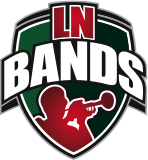 Band Newsletter 11/4/19Congratulations to the Marching Pride of Lawrence Township on advancing to State!  MPLT will perform this Saturday at 9:30pm at Lucas Oil.NOVEMBER DINE TO DONATE!  Portillos 11/13/2019 5p-8p.WINTER CONCESSIONS Shifts are in and ready for volunteers!  Our State Runner- Up, Girls Basketball team will receive their rings and begin their season this Thursday, the 7th.  We still need to fill shifts for this exciting season opener!  There are over 250 shifts to fill.  Please click here: https://signup.com/go/fvSULxp to sign up!  Shifts are $20 for volunteers and Stand Managers $30, and money goes into the student account after having worked a shift.  We are looking for interested people who would like to become stand managers.  Interested stand managers will need to attend training, and should email their name and phone number to KSchoenl@comcast.netBREAKFAST SALESThe LN Band Breakfast Sale table is in FULL SWING but, we still need your help!    Please, consider signing up for a shift.  Volunteers are needed each morning from 8am – 9:15amClick here to sign up: https://signup.com/go/erwZaGOReceive a $5 credit to your student’s account for each shift worked.WREATH DELIVERY The delivery date is: Wednesday, November 20, 2019.  Pick-up times will be listed shortly. AMAZON SMILE FUNDRAISEROur LN Band supporters have been using Amazon Smile and it shows! We continue to receive word that our band family is shopping at www.smile.amazon.com and helping us earn money for our kids. Are you an Amazon shopper? It’s easy to help! Visit https://smile.amazon.com/ch/27-2072696 to get started.The “Smile” program can be used in conjunction with your Amazon Prime benefits. SCRIPCredit Card payment option is now available to pay for Scrip Cards.  Please check the Scrip website for more details along with fee information.Plastic card orders will be submitted Tuesday, November 26, 2019.Turn Everyday Shopping into Fundraising – no selling, just earning!  Scrip is fundraising while you shop at all your favorite stores!  Click here to find out how. Go to the Scrip website at www.shopwithscrip.com to place your order, enroll in PrestoPay, reload cards, search for special offers, and more.Orders paid by cash or check must be received by Jen Jansen in the band office (Room 159) by 2:00 pm on the order date.  Online orders paid by PrestoPay must be made by 7:00 pm on the order date.The shipping fee on plastic cards is $8.50 for standard delivery. This fee is divided between everyone who placed orders for plastic cards on that date, and is deducted from any earned rebate.  If you are the only person ordering cards, the entire shipping fee will be deducted from your rebate.For Scrip questions, please contact Kaye Schoenling KSchoenl@comcast.net or (317) 709-0039.KROGER PLUS CARDS We made over $250.00 last quarter thanks to 61 LN Band families! Register your Kroger Plus Card, or sign up for one today, and help support our programs while you shop!